REVIEW FOR QUIZ - Answer Key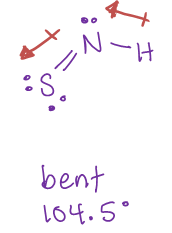 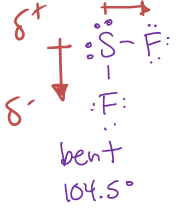 D							ii) d							iv) 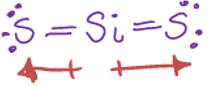 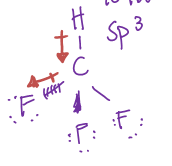 	vi)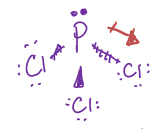 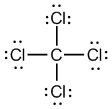 v) 			viii) vii) 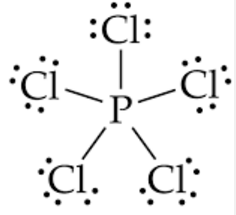 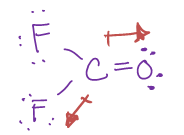 